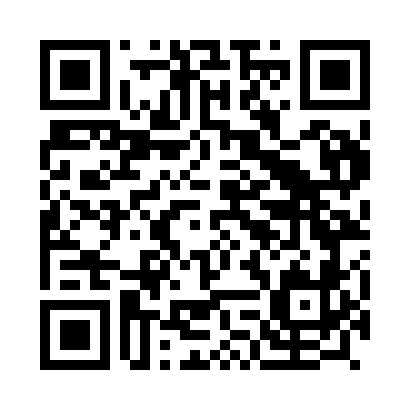 Prayer times for Cambra, PortugalMon 1 Apr 2024 - Tue 30 Apr 2024High Latitude Method: Angle Based RulePrayer Calculation Method: Muslim World LeagueAsar Calculation Method: HanafiPrayer times provided by https://www.salahtimes.comDateDayFajrSunriseDhuhrAsrMaghribIsha1Mon5:427:161:366:067:589:262Tue5:407:141:366:077:599:273Wed5:387:121:366:088:009:294Thu5:367:111:356:088:019:305Fri5:347:091:356:098:029:316Sat5:327:071:356:108:039:337Sun5:307:061:356:108:049:348Mon5:287:041:346:118:059:359Tue5:277:031:346:128:069:3710Wed5:257:011:346:128:079:3811Thu5:237:001:346:138:089:3912Fri5:216:581:336:148:099:4113Sat5:196:561:336:148:109:4214Sun5:176:551:336:158:119:4315Mon5:156:531:336:168:129:4516Tue5:136:521:326:168:139:4617Wed5:116:501:326:178:149:4718Thu5:096:491:326:178:169:4919Fri5:086:471:326:188:179:5020Sat5:066:461:316:198:189:5221Sun5:046:441:316:198:199:5322Mon5:026:431:316:208:209:5523Tue5:006:421:316:218:219:5624Wed4:586:401:316:218:229:5725Thu4:566:391:316:228:239:5926Fri4:556:371:306:228:2410:0027Sat4:536:361:306:238:2510:0228Sun4:516:351:306:248:2610:0329Mon4:496:331:306:248:2710:0530Tue4:476:321:306:258:2810:06